Предварительная работа: Загадка: Кто гуляет во дворе, Забираясь в конуру. Большая забияка Грозная ( собака)Заворчал живой замок,Лег у двери поперек.Две медали  на груди.Лучше в дом не заходи!Гладишь—ласкается, Дразнишь—кусается.Чтение сказки С. Фетисова «Как Собака друга искала»Цель: создание условий для работы в технике «аппликация» и выполнение элементов в оформлении работы.Задачи: Продолжать развивать речь детей;Создание условий для воспитания творческих способностей, эстетического вкуса;Продолжать учить срезать деталь по прямой;Закреплять приемы аккуратного наклеивания;Учить детей при рассматривании работ, видеть образ.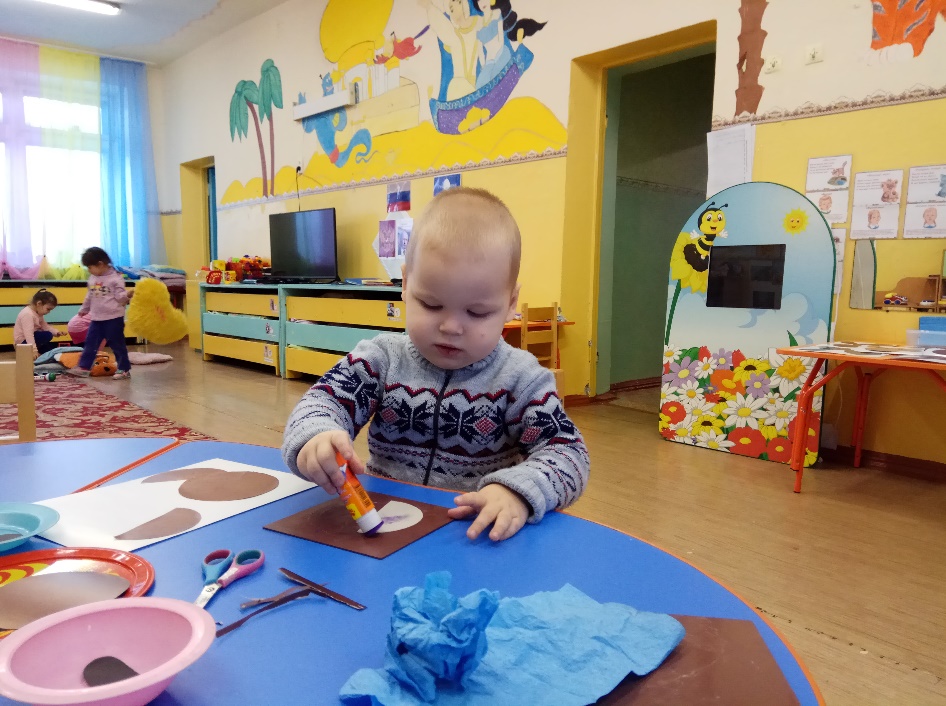 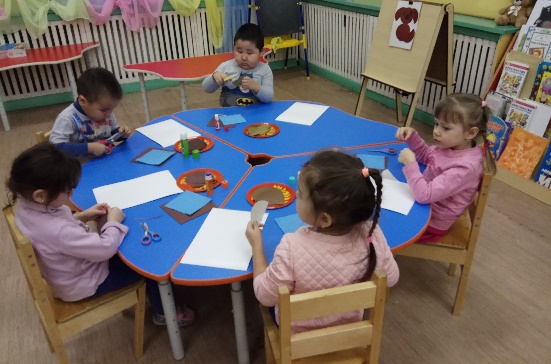 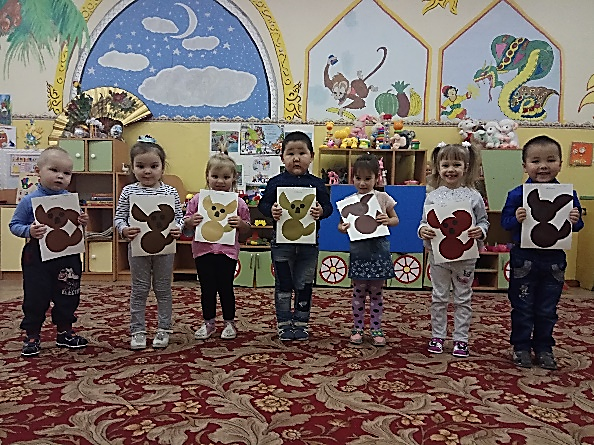 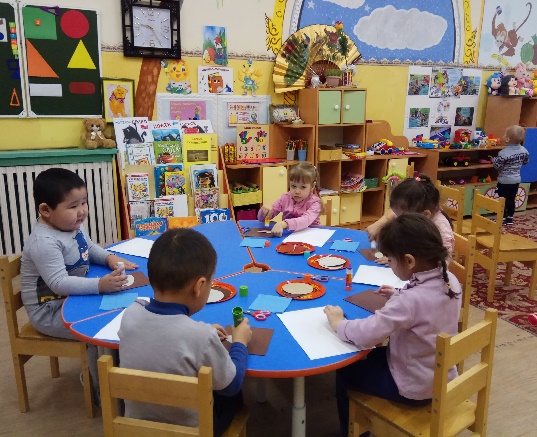 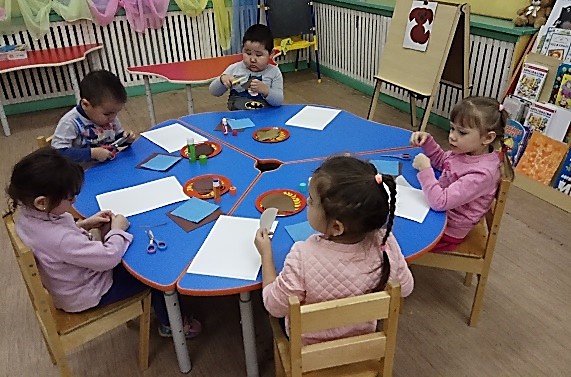 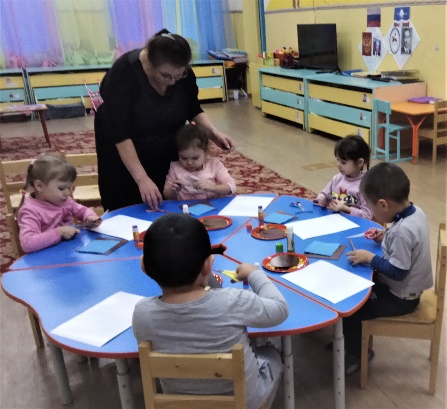 